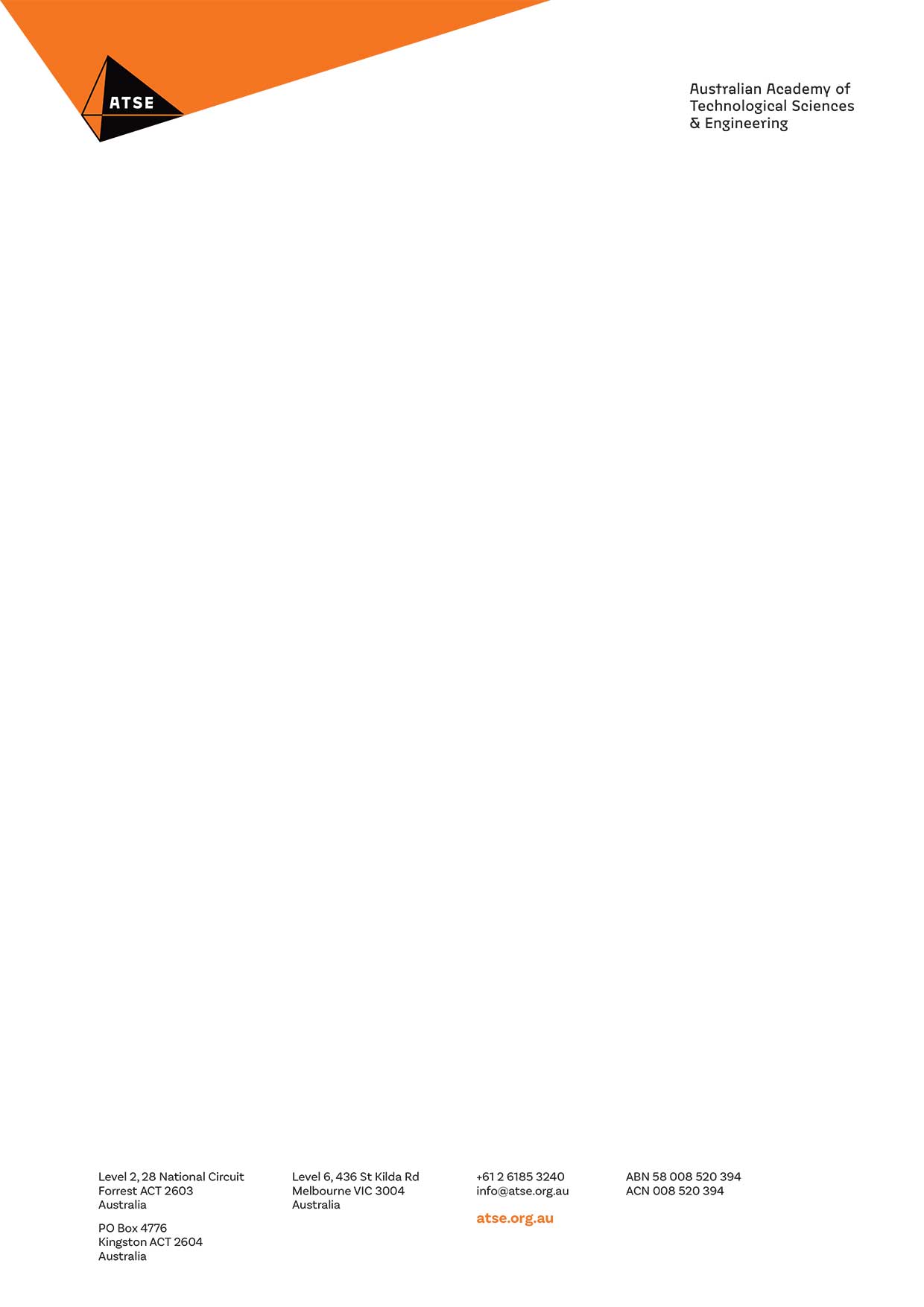 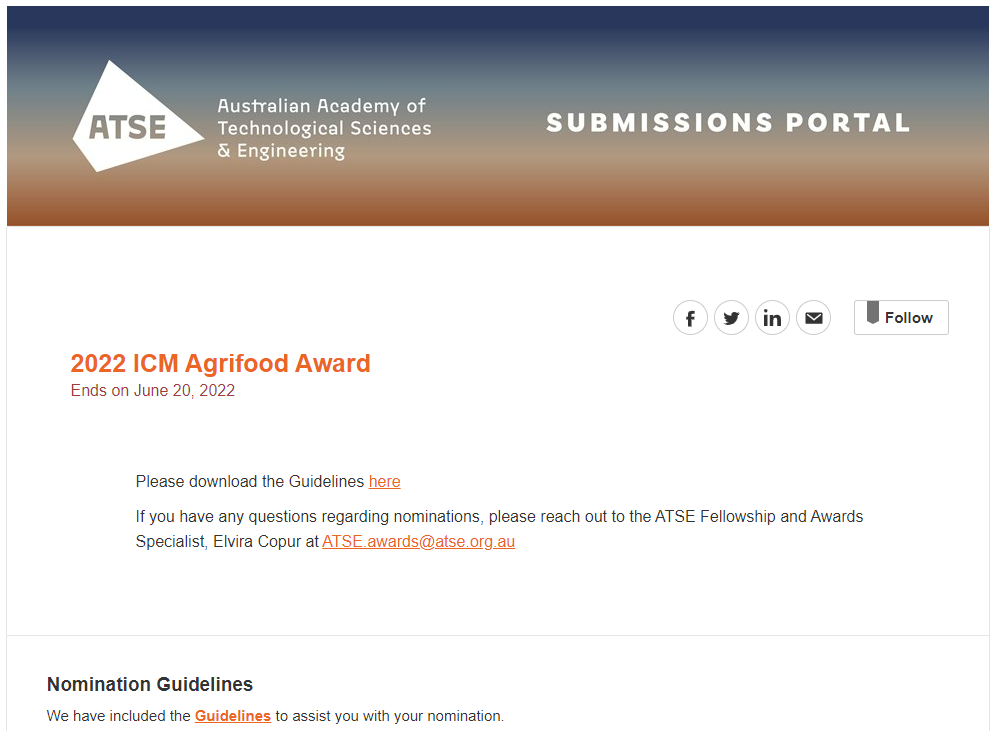 Proposer, Nominee and Seconder DetailsProposer NameFirst Name    Last Name   Proposer OrganisationProposer PositionProposer AddressCountryAddressAddress Line 2 (optional)CityStatePostal CodeProposer Email Proposer Mobile PhoneNominee NameFirst Name     Last NameGenderDoes the nominee identify as Aboriginal or Torres Strait Islander?Nominee Date of BirthNominee OrganisationNominee PositionNominee AddressCountryAddressAddress Line 2 (optional)CityStatePostal CodeNominee EmailNominee Mobile PhoneSeconder NameFirst Name     Last NameSeconder OrganisationSeconder PositionSeconder EmailSeconder Mobile PhonePART B: APPLICATION EXECUTIVE OVERVIEW – Limit 80 words(for Citation purposes: please use plain English suitable for a broad audience)PART C: AWARD SELECTION CRITERIASelection Criterion 1: Excellence in innovation and impact in a field related to food and agriculture in Australia - Limit 200 wordsSelection Criterion 2: Peer acknowledgement of outstanding contributions to food and agriculture in the past five years – Limit 200 wordsSelection Criterion 3: Advanced the standing of the broad profession of agriculture and food – Limit 200 wordsPART D: PROPOSER STATEMENTWhy is the nominee worthy of the ICM Agrifood Award in terms of the selection criteria. – Limit 200 wordsPART E: SECONDER STATEMENTThe Seconder is to provide a statement clearly indicating their detailed knowledge of the work for which the nomination has been made. The Seconder should be an industry or technical expert in the nominee’s field who can comment on the nominee’s signature contribution to the field. It is strongly encouraged that Seconders not be the nominee’s direct supervisor or manager.PART F: NOMINEE STATEMENT OF CONSENTThe nominee has read the terms and conditions for the ATSE Awards and agree that, as a condition of them being nominated, they permit the release of all materials that I have submitted for the purposes of the selection process.Furthermore, in the event of their receipt of the ATSE Award, they agree to:• Attend the award ceremony in 2022 (details to be advised)• Participate in activities as reasonably requested by ATSE within 12 months of receiving the award.• Work with ATSE secretariat and Fellows to promote the importance of the award.They also understand that in the event of being awarded the Award, a description of the work being acclaimed and images of themselves will be publicised, and they may be called upon to speak at events or to the media.Nominations close 5pm AEST Monday 20 June 2022.If you have any questions regarding the process, please don't hesitate to reach out to Elvira, Fellowship and Awards Specialist at atse.awards@atse.org.au 